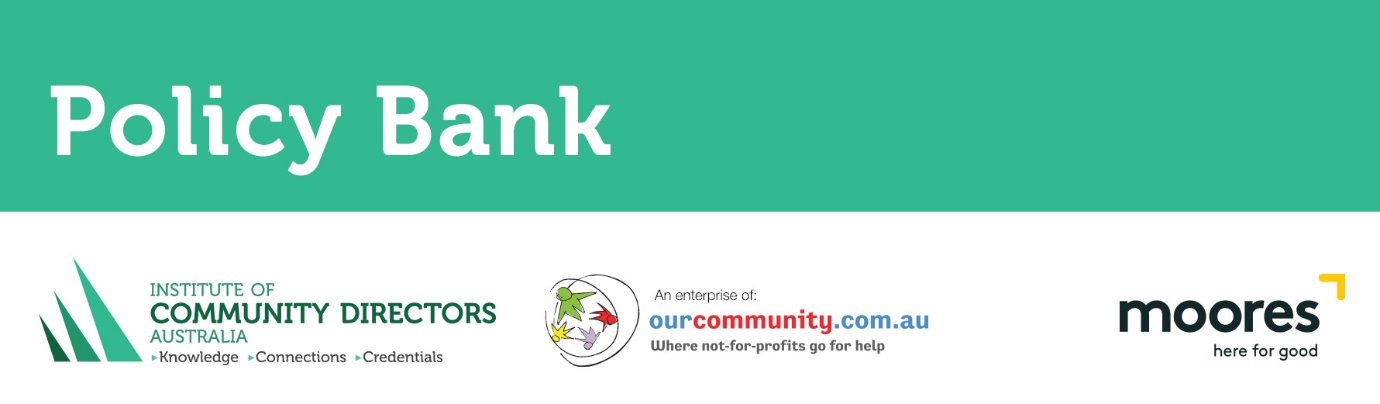 Epidemic/Pandemic PolicyIntroductionFrom time to time infectious diseases develop into epidemics or pandemics, and create increased risks for the community. These occasions require specific policies targeted at the particular disease in question and general efforts at preparedness. [Name of Organisation] wishes as far as possible to protect its clients, its staff, its volunteers, and the general public from infection or contagion by epidemics and/or pandemics.[Name of Organisation’s] will facilitate, through its policies and procedures, strategies designed to reduce risks to its clients, its staff, its volunteers, and the general public.[Name of Organisation] will comply with all directions from authorised public health officers and recognised medical authorities in relation to the epidemic or pandemic. PurposeThe purpose of this policy is to outline the strategies and actions that [Name of Organisation] intends to take to prevent the transmission of infectious diseases that are epidemics or pandemics, and control the transmission of infectious diseases when a case/s is identified. For the purpose of this policy, infectious diseases mean diseases caused by pathogenic microorganisms, such as bacteria, viruses, parasites or fungi; the diseases can be spread, directly or indirectly, from one person to another. This policy is focused on infectious diseases that are declared to be an epidemic or pandemic. Scope3.1	This policy applies to:
Policy[Name of Organisation] will as far as possible plan for and make advance preparations for the possibility that its operations will be affected by an epidemic or pandemic.In the event of an epidemic or pandemic, [Name of Organisation] will, as far as possible:Assist its clients, staff, volunteers and others, as relevant, to minimise their exposure to the illness concerned.Encourage and assist those who have reason to believe that they are at risk of contracting the epidemic or pandemic to obtain a diagnosis. Support employees, volunteers, contractors and clients to take reasonable precautions to prevent infection or contagion. [Optional]Provide standard precautions such as personal protective equipment (e.g. masks, soap, and gloves).Maintain its services and operations throughout the period of concern.In the event of an infectious disease being declared an epidemic or pandemic, [Name of Organisation] requires people covered by this Policy to take the following precautions [Consider the directions recommended by the World Health Organization etc. and delete as appropriate, noting that many are specifically relevant to the Coronavirus]:Regularly and thoroughly clean your hands with an alcohol-based hand rub or wash them with soap and water.Maintain at least 1 metre (3 feet) distance between yourself and anyone who is coughing or sneezing.Avoid touching your eyes, nose and mouth, or shaking hands with others.Make sure you follow good hygiene, and encourage others to do the same. This means covering your mouth and nose with your bent elbow or tissue when you cough or sneeze, and disposing of used tissues immediately.[Consider staying/Stay] home if you feel unwell. If you are well enough to work but would like to minimise the risk of infecting others, ask your [manager/ supervisor] whether you can temporarily work from home. Keep up to date on the latest hotspots (cities or local areas where the pandemic or epidemic is spreading widely). If possible, avoid traveling to places - especially if you are more at risk. If you are or are likely to be contagious, notify [your manager/position] as soon as possible. It may be possible or necessary for you to self-isolate by staying at home until you recover.Seek medical advice promptly and follow the directions of your local health authority. Leave and Flexibility[Name of Organisation] recognises that staff may request or require paid and unpaid leave when they are unwell, at risk of or vulnerable to infection, and at risk of infecting others. Workers may make use of leave consistent with [Name of Organisation’s] leave policy, relevant industrial instruments and the National Employment Standards (including access to unpaid leave).[Name of Organisation] may, at its discretion, direct those affected or reasonably at risk of being affected by the pandemic or epidemic, to remain away from the workplace or work remotely. NotesIn carrying out the procedures listed below, [Name of Organisation] will be guided by the information and directions provided by local health authorities and the World Health Organisation, and its occupational health and safety obligations.Above and beyond provisionsBelow is a list of provisions that go beyond the minimum and thus may help your organisation move into “Employer of Choice” territory. Consider if any of these might be appropriate for your organisation. Delete or include these provisions as appropriate for your organisation. [Name of Organisation] [will/may] subsidise any reasonable medical expenses incurred by any workers directed by [Name of Organisation] to obtain medical clearance for the infectious disease before returning to work.[Name of Organisation] [will/may, at its discretion] offer any staff member who is diagnosed with the infectious disease in question additional paid [Epidemic Leave/leave] entitlements to cover any period the person is required to spend in quarantine or self-quarantine, presuming that person cannot carry out their duties remotely. Where possible during an epidemic or pandemic, [Name of Organisation] will aim to provide workers with flexibility to work remotely and to attend medical appointments.Related DocumentsAustralian Health Management Plan for Pandemic Influenza (AHMPPI)ACT - Australian Capital TerritoryNSW - New South WalesNT - Northern TerritoryQld - QueenslandSA - South AustraliaTas - TasmaniaVic - VictoriaWA - Western AustraliaTrusted Information Sharing Network (TISN) for Critical Infrastructure Resilience: Template Pandemic Emergency Management PlanLegislation & Industrial InstrumentsThis policy & procedure is not intended to override any industrial instrument, contract, award or legislation. Biosecurity Act 2015 (Commonwealth)Fair Work Act 2009 (Cth)Fair Work Regulations 2009 (Cth)[Insert name of applicable industrial instrument]Epidemic/Pandemic ProcedureResponsibilitiesThe CEO is responsible for:Nominating the Epidemic Officer. The normal expectation will be that the Workplace Health and Safety Officer shall be appointed as Epidemic Officer, but the CEO may override this if they see fit.Ensuring that the organisation’s Leave and Workplace Health and Safety policies are consistent with the intention of the Epidemic Policy Assessing the organisation’s vulnerabilities, in the light of the epidemic or pandemic, to: [Name of Organisation’s] own human resources [Name of Organisation’s] suppliers of goods and services In the event of an epidemic or pandemic, Giving notice to staff, volunteers, clients, and any persons likely to be affected that epidemic or pandemic procedures are in effectBringing into operation the epidemic or pandemic management procedures specified belowInstituting any administrative measures necessary to reduce the impact of the vulnerabilities detailed above1.2	Supervisors/managers are responsible for:Ensuring that staff and volunteers are aware of the epidemic procedures in effect at any time.1.3	Employees/volunteers are responsible for:Abiding by the epidemic procedures specified below, when informed by authorised staff that epidemic or pandemic procedures are in effect1.4	The Epidemic Officer is responsible for:Working with the CEO on the preparation of a comprehensive epidemic planAdvising the CEO on when epidemic procedures should be activatedFamiliarising staff with recommended procedures regarding epidemic avoidanceWorking with all sectors of the organisation to identify mission-critical staff and functions (see Template #3, “Identification of Mission Critical Functions” from Template Pandemic Emergency Management Plan)ProceduresThe following procedures apply in the event of the CEO giving notice that epidemic or pandemic procedures are in effect. 2.1	EventsThe CEO, with the advice of the Epidemic Officer, will consider on a continuing basis whether any events involving the attendance of staff or members of the public should be changed, rescheduled or cancelled to minimise the risk of infection.2.2	Work proceduresThe CEO, with the advice of the Epidemic Officer, will consider on a continuing basis whether:it is necessary or appropriate for nominated staff/volunteers to work from home. staff/volunteer travel, (or other activities that may cause them to come into contact with other people in Australia or overseas) should be modified or terminated.arrangements for staff/volunteers who work with clients or the public should be modified to minimise risks for all parties.The CEO, with the advice of the Epidemic Officer, may require any member of staff to not attend the workplace, and/or to work from home, or, if this is not feasible or appropriate, to take [paid Epidemic Leave / Personal Leave/ Annual Leave].The CEO, with the advice of the Epidemic Officer, may require any member of staff to provide satisfactory evidence that they are fit to return to work. 2.3	Contractors and suppliersThe CEO, with the advice of the Epidemic Officer, will consider on a continuing basis whether arrangements with existing contractors and suppliers need to be modified or supplemented to ensure uninterrupted service delivery (See Template 7, “Major suppliers to the organisation” from Template Pandemic Emergency Management Plan).Health Messaging3.1	The Epidemic Officer shall familiarise staff/volunteers and others, as relevant, with recommended procedures on epidemic avoidance guidelines (e.g. handwashing, soap, sneezing policy) as appropriate. Note: if the Epidemic Policy has been separated from the Epidemic Procedures, copy and paste here the information under ‘8. Related Documents’ and ‘9. Legislation & Industrial Instruments’.About this documentThis policy sample has been developed by the Institute of Community Directors Australia (ICDA), with the assistance of Moores, and is free for any not-for-profit organisation to download and use, so long as it is for a non-commercial purpose and that the organisation is not paying a consultant to carry out this work. Click here for our full copyright guidelines.Important notesYou can't (or shouldn't) rely on these sample policies and procedures alone. They’re a starting point, but you will have to adapt them to suit your own language and requirements.Most samples include both policies and procedures (the policies provide guidance on standards, while procedures give instructions on implementing standards). We recommend adopting policies at a board level, while procedures can be developed/signed off by the organisation's CEO.We use the term ‘board’ to cover boards, committees of management, or anybody that has final authority in your organisation. And the term ‘CEO’ extends to executive directors, or your chief administrator. You should change the terms in these policies to match those used in your organisation. Other PoliciesThere are numerous policies available on the Community Directors website: www.communitydirectors.com.au/icda/policybank. You can hunt for what you need with our site search function. Make a depositIf you have some great policies that your organisation thinks would be of use to other groups, email them to service@ourcommunity.com.au. We'll review them, amend them so that they're applicable to the greatest number of not-for-profits possible, push them into our format, and load them up.Join us!ICDA is a best-practice governance network for the directors serving on Australia’s 600,000 not-for-profit boards, committees and councils, and the senior staff who support them.ICDA members get access to a range of educational, capacity building and networking opportunities that build knowledge, connections and credentials.If you appreciated this free policy, we would appreciate your ongoing support by joining ICDA from only $65 p.aJoin up now to realise the benefits of membership:Receive ‘responsible person’ status – ICDA members are recognised by the ATO under ‘responsible person’ rulesRecognition – three membership post-nominal options, providing community and professional recognition for educated and engaged not-for-profit membersCapacity building publications – current trends, issues and emerging areas of risk via member-only newsletters governance help sheetsPolicy alerts – receive notification when changes are made to governance, human resources, financial management, values and communications policies you’ve downloaded through the Policy Bank Preferential member pricing – members receive discounts for the Festival of Community Directors events and online Compact CoursesAlumni events – access to deep connections and a vibrant network of believers and doers. There’s an online forum, as well as regular invitations to events like Communities in Control ConferenceAccess to forums, networks, information and opportunities – boost your confidence (and competence) and open career doorsBudget-friendly – for as little as $65 a year you get all the benefits outlined above and so much more. 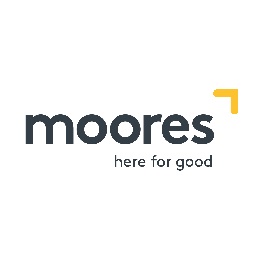 Moores – Legal advice at a pre-agreed pricePlease note that this is a template policy for general guidance only. For assistance in tailoring this policy to suit your organisation, or for legal advice at a pre-agreed price or training in this area, please do not hesitate to contact Our Community’s preferred legal supplier Moores.
T (03) 9843 2119  |  E NFPassist@moores.com.au  |  W www.moores.com.au Policy number[insert number]Version[insert number]Drafted by[insert name]Approved by Board on[insert date]Responsible person[insert name]Scheduled review date[insert date]EmployeesDirectorsOfficersContractors (including employees of contractors)VolunteersSuppliersConsultantsProcedure number[insert number]Version[insert number]Drafted by[insert name]Approved on[insert date]Authorised person[insert name]Scheduled review date[insert date]